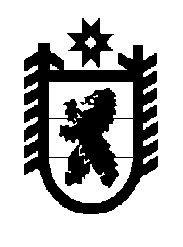 Республика Карелия Администрация Олонецкого национального муниципального районаП О С Т А Н О В Л Е Н И ЕОт 24 ноября 2016 года    		№ 1172О проведении ярмарки на территории Олонецкого национального муниципального района На основании Соглашения по передаче осуществления части полномочий Администрации Олонецкого городского поселения Администрации Олонецкого национального муниципального района от 11 января 2016 года,Администрация Олонецкого национального муниципального района постановляет: 1. Провести в г.Олонце с 19 декабря по 21 декабря 2016 года ярмарку.2. Определить:2.1. Место проведения ярмарки – г.Олонец, пл.Гагарина2.2. Вид ярмарки: по видам реализуемой продукции – универсальная ярмарка.2.4. Организатор ярмарки – ИП Хачатрян Гюльнара Ишхановна.Глава администрации							С.К. Прокопьев